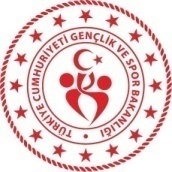 		KARABÜKGENÇLİK VE SPOR İL MÜDÜRLÜĞÜHAFTALIK SPOR FAALİYET PROGRAMIM. NoSAATYERMÜSABAKANIN TÜRÜTAKIMLARTAKIMLAR30 ARALIK  2023 CUMARTESİ30 ARALIK  2023 CUMARTESİ30 ARALIK  2023 CUMARTESİ30 ARALIK  2023 CUMARTESİ30 ARALIK  2023 CUMARTESİ30 ARALIK  2023 CUMARTESİ09.00DR.NECMETTİN ŞEYHOĞLU STADYUMU SATRANÇ SALONUGENÇLER SATRANÇ İL BİRİNCİLİĞİ TURNUVASIGENÇLER SATRANÇ İL BİRİNCİLİĞİ TURNUVASIGENÇLER SATRANÇ İL BİRİNCİLİĞİ TURNUVASI11.00DR.NECMETTİN ŞEYHOĞLU STADYUMU GENÇ OFİSYURTLAR ARASI BİLARDO TURNUVASIYURTLAR ARASI BİLARDO TURNUVASIYURTLAR ARASI BİLARDO TURNUVASI10.3013.30MERKEZ SPOR SALONUTÜRKİYE SPORTİF YETENEK TARAMASI VE SPORA YÖNLENDİRME PROGRAMITÜRKİYE SPORTİF YETENEK TARAMASI VE SPORA YÖNLENDİRME PROGRAMITÜRKİYE SPORTİF YETENEK TARAMASI VE SPORA YÖNLENDİRME PROGRAMI11.0014.00SAFRANBOLU SPOR SALONUTÜRKİYE SPORTİF YETENEK TARAMASI VE SPORA YÖNLENDİRME PROGRAMITÜRKİYE SPORTİF YETENEK TARAMASI VE SPORA YÖNLENDİRME PROGRAMITÜRKİYE SPORTİF YETENEK TARAMASI VE SPORA YÖNLENDİRME PROGRAMI14.00SAFRANBOLU FUTBOL SAHASITFF BAL LİGİSAFRANBOLU SPORSAMSUN BÜYÜKŞEHİR BELEDİYE12.005000 EVLER FUTBOL SAHASIU14 LİGİ5000 EVLER SPORKARABÜK İDMAN YURDU12.00ONUR FUTBOL SAHASIU14 LİGİGENÇLİK SPORSAFRANBOLU SPOR13.45ONUR FUTBOL SAHASIU14 LİGİKAPULLU FKYURDUM SPOR13.30SOĞUKSU FUTBOL SAHASIU16 LİGİ100.YIL SOĞUKSU SPORAYDINLIKEVLER SPOR15.30ONUR FUTBOL SAHASIU16 LİGİGENÇLİK SPOR5000 EVLER SPOR16.30SAFRANBOLU FUTBOL SAHASIU16 LİGİKARABÜK İDMAN YURDUBULAK SPOR09.00YENİMAHALLE SPOR SALONUYEREL LİG U16 KADINLAR BASKETBOL LİGİYILDIZ SPOROLİMPİYAT10.30YENİMAHALLE SPOR SALONUYEREL LİG U16 KADINLAR BASKETBOL LİGİKASTAMONU BASKET AALL STAR12.00YENİMAHALLE SPOR SALONUYEREL LİG U16 KADINLAR BASKETBOL LİGİYILDIZ SPORKASTAMONU BASKET A14.00YENİMAHALLE SPOR SALONUYEREL LİG U16 KADINLAR BASKETBOL LİGİALL STARYILDIZ SPOR31 ARALIK 2023 PAZAR31 ARALIK 2023 PAZAR31 ARALIK 2023 PAZAR31 ARALIK 2023 PAZAR31 ARALIK 2023 PAZAR31 ARALIK 2023 PAZAR09.00DR.NECMETTİN ŞEYHOĞLU STADYUMU SATRANÇ SALONUGENÇLER SATRANÇ İL BİRİNCİLİĞİ TURNUVASIGENÇLER SATRANÇ İL BİRİNCİLİĞİ TURNUVASIGENÇLER SATRANÇ İL BİRİNCİLİĞİ TURNUVASI11.00DR.NECMETTİN ŞEYHOĞLU STADYUMU GENÇ OFİSYURTLAR ARASI BİLARDO TURNUVASIYURTLAR ARASI BİLARDO TURNUVASIYURTLAR ARASI BİLARDO TURNUVASI10.3013.30MERKEZ SPOR SALONUTÜRKİYE SPORTİF YETENEK TARAMASI VE SPORA YÖNLENDİRME PROGRAMITÜRKİYE SPORTİF YETENEK TARAMASI VE SPORA YÖNLENDİRME PROGRAMITÜRKİYE SPORTİF YETENEK TARAMASI VE SPORA YÖNLENDİRME PROGRAMI11.0014.00SAFRANBOLU SPOR SALONUTÜRKİYE SPORTİF YETENEK TARAMASI VE SPORA YÖNLENDİRME PROGRAMITÜRKİYE SPORTİF YETENEK TARAMASI VE SPORA YÖNLENDİRME PROGRAMITÜRKİYE SPORTİF YETENEK TARAMASI VE SPORA YÖNLENDİRME PROGRAMI13.005000 EVLER FUTBOL SAHASIU18 LİGİBEŞBİNEVLERGÜCÜSAFRANBOLU SPOR15.005000 EVLER FUTBOL SAHASIU18 LİGİ5000 EVLER SPORBULAK SPOR02 OCAK  2024 SALI02 OCAK  2024 SALI02 OCAK  2024 SALI02 OCAK  2024 SALI02 OCAK  2024 SALI02 OCAK  2024 SALI10.00MERKEZ SPOR SALONUOKUL SPORLARI KÜÇÜK KIZLAR VOLEYBOL İL BİRİNCİLİĞİSAFRANBOLU KANUNİ ORTAOKULUÜNSAL TÜLBENTÇİ ORTAOKULU11.00MERKEZ SPOR SALONUOKUL SPORLARI KÜÇÜK KIZLAR VOLEYBOL İL BİRİNCİLİĞİÖZEL KARABÜK FİNAL ORTAOKULUYUNUS EMRE ORTAOKULU18.30ONUR FUTBOL SAHASIYURTLARARASI FUTBOL TURNUVASIBAHADDİN GAZİ YURDUESKİPAZAR YURDU19.30SAFRANBOLU SPOR SALONUYURTLAR ARASI KADINLAR  FUTSAL TURNUVASIAİŞE ANA YURDUSOĞUKSU YURDU20.30SAFRANBOLU SPOR SALONUYURTLAR ARASI KADINLAR  FUTSAL TURNUVASIASİYE HATUN YURDUHUBBİ HATUN YURDU03 OCAK  2024 ÇARŞAMBA03 OCAK  2024 ÇARŞAMBA03 OCAK  2024 ÇARŞAMBA03 OCAK  2024 ÇARŞAMBA03 OCAK  2024 ÇARŞAMBA03 OCAK  2024 ÇARŞAMBA10.00MERKEZ SPOR SALONUOKUL SPORLARI KÜÇÜK KIZLAR VOLEYBOL İL BİRİNCİLİĞİYAVUZ SULTAN SELİM ORTAOKULUSAFRANBOLU KANUNİ ORTAOKULU11.00MERKEZ SPOR SALONUOKUL SPORLARI KÜÇÜK KIZLAR VOLEYBOL İL BİRİNCİLİĞİKURTULUŞ ŞEHİT MURAT DİLMAÇ İHOOÖZEL KARABÜK FİNAL ORTAOKULU12.00MERKEZ SPOR SALONUOKUL SPORLARI KÜÇÜK ERKEKLER VOLEYBOL İL BİRİNCİLİĞİŞEHİT ALİCAN ÖZTÜRK İHOOKURTULUŞ ŞEHİT MURAT DİLMAÇ İHOO18.30SAFRANBOLU FUTBOL SAHASIYURTLARARASI FUTBOL TURNUVASIİSMAİL NECATİ EFENDİ YURDUESKİPAZAR YURDU20.00YENİMAHALLE SPOR SALONUVETERANLAR BASKETBOL LİGİNEW CİTYOLD BOYS19.30SAFRANBOLU SPOR SALONUYURTLAR ARASI KADINLAR  FUTSAL TURNUVASIKARABÜK YURDUAİŞE ANA YURDU20.30SAFRANBOLU SPOR SALONUYURTLAR ARASI KADINLAR  FUTSAL TURNUVASIKATİP ÇELEBİ YURDUASİYE HATUN YURDU04 OCAK  2024 PERŞEMBE04 OCAK  2024 PERŞEMBE04 OCAK  2024 PERŞEMBE04 OCAK  2024 PERŞEMBE04 OCAK  2024 PERŞEMBE04 OCAK  2024 PERŞEMBE10.00MERKEZ SPOR SALONUOKUL SPORLARI KÜÇÜK KIZLAR VOLEYBOL İL BİRİNCİLİĞİA GRUBU 1.SİB GRUBU 2.Sİ11.00MERKEZ SPOR SALONUOKUL SPORLARI KÜÇÜK KIZLAR VOLEYBOL İL BİRİNCİLİĞİB GRUBU1.SİA GRUBU 2.Sİ12.00MERKEZ SPOR SALONUOKUL SPORLARI KÜÇÜK ERKEKLER VOLEYBOL İL BİRİNCİLİĞİSAFRANBOLU KANUNİ ORTAOKULUŞEHİT ALİCAN ÖZTÜRK İHOO18.30ONUR FUTBOL SAHASIYURTLARARASI FUTBOL TURNUVASIBAHADDİN GAZİ YURDUİSMAİL NECATİ EFENDİ YURDU20.00MERKEZ SPOR SALONUVETERANLAR BASKETBOL LİGİKRBKADALET BİRLİĞİ19.30SAFRANBOLU SPOR SALONUYURTLAR ARASI KADINLAR  FUTSAL TURNUVASISOĞUKSU YURDUKARABÜK YURDU20.30SAFRANBOLU SPOR SALONUYURTLAR ARASI KADINLAR  FUTSAL TURNUVASIHUBBİ HATUN YURDUKATİP ÇELEBİ YURDU05 OCAK 2024 CUMA05 OCAK 2024 CUMA05 OCAK 2024 CUMA05 OCAK 2024 CUMA05 OCAK 2024 CUMA05 OCAK 2024 CUMA10.00MERKEZ SPOR SALONUOKUL SPORLARI KÜÇÜK KIZLAR VOLEYBOL İL BİRİNCİLİĞİ7.MAÇ MAĞLUBU - 8. MAÇ MAĞLUBU (3.LÜK-4.LÜK)7.MAÇ MAĞLUBU - 8. MAÇ MAĞLUBU (3.LÜK-4.LÜK)11.00MERKEZ SPOR SALONUOKUL SPORLARI KÜÇÜK KIZLAR VOLEYBOL İL BİRİNCİLİĞİ7.MAÇ GALİBİ - 8.MAÇ GALİBİ (1.LİK-2.LİK)7.MAÇ GALİBİ - 8.MAÇ GALİBİ (1.LİK-2.LİK)12.00MERKEZ SPOR SALONUOKUL SPORLARI KÜÇÜK ERKEKLER VOLEYBOL İL BİRİNCİLİĞİKURTULUŞ ŞEHİT MURAT DİLMAÇ İHOOSAFRANBOLU KANUNİ ORTAOKULU20.00YENİMAHALLE SPOR SALONUVETERANLAR BASKETBOL LİGİKARDEMİRBİG BOSSES19.30SAFRANBOLU SPOR SALONUYURTLAR ARASI KADINLAR  FUTSAL TURNUVASI3.’LÜK – 4.’LÜK MÜSABAKASI3.’LÜK – 4.’LÜK MÜSABAKASI20.30SAFRANBOLU SPOR SALONUYURTLAR ARASI KADINLAR  FUTSAL TURNUVASIFİNAL MÜSABAKASIFİNAL MÜSABAKASI